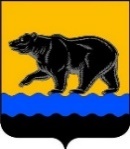 АДМИНИСТРАЦИя ГОРОДА нЕФТЕЮГАНСКАРаспоряжение14.09.2022											№ 322-рг.НефтеюганскОб утверждении изменения в Устав муниципального бюджетного учреждения «Спортивная школа олимпийского резервапо зимним видам спорта»В соответствии со статьёй 52 Гражданского кодекса Российской Федерации, Федеральными законами от 12.01.1996 № 7-ФЗ «О некоммерческих организациях», от 04.12.2007 № 329-ФЗ «О физической культуре и спорте в Российской Федерации», Уставом города Нефтеюганска, постановлениями администрации города Нефтеюганска от 03.08.2017 № 126-нп «О порядке осуществления функций и полномочий учредителя муниципальных учреждений города Нефтеюганска», от 18.02.2011 № 433 «Об утверждении Порядка создания, реорганизации, изменения типа и ликвидации муниципальных учреждений города Нефтеюганска, а также утверждения уставов муниципальных учреждений города Нефтеюганска и внесения в них изменений»:1.Утвердить изменение в Устав муниципального бюджетного учреждения «Спортивная школа олимпийского резерва по зимним видам спорта», утвержденный распоряжением администрации города Нефтеюганска от 20.12.2019 № 360-р «О переименовании муниципального бюджетного учреждения дополнительного образования «Специализированная детско-юношеская спортивная школа олимпийского резерва по биатлону»                                           в муниципальное бюджетное учреждение «Спортивная школа олимпийского резерва по зимним видам спорта» и утверждении Устава муниципального бюджетного учреждения «Спортивная школа олимпийского резерва по зимним видам спорта», согласно приложению к распоряжению.2.Директору муниципального бюджетного учреждения «Спортивная школа олимпийского резерва по зимним видам спорта» К.С.Черных в течение трех рабочих дней представить в уполномоченный федеральный орган исполнительной власти соответствующие документы для государственной регистрации изменений, вносимых в учредительные документы юридического лица.3.Обнародовать (опубликовать) распоряжение в газете «Здравствуйте, нефтеюганцы!».4.Департаменту по делам администрации города (Журавлев В.Ю.) разместить распоряжение на официальном сайте органов местного самоуправления города Нефтеюганска в сети Интернет.5.Контроль исполнения распоряжения возложить на заместителя главы города А.В.Пастухова.Глава города Нефтеюганска                                                                         Э.Х.БугайПриложениек распоряжениюадминистрации города от 14.09.2022 № 322-рИзменение в Устав муниципального бюджетного учреждения«Спортивная школа олимпийского резерва по зимним видам спорта»1.Пункт 1.4 раздела 1 «Общие положения» изложить в следующей редакции:«1.4.Место нахождения Учреждения: 628303, Российская Федерация, Ханты-Мансийский автономный округ – Югра, г.Нефтеюганск, мкр-н 9, д. 34.».